С 18 по 29 марта 2024 года на территории муниципального образования Щекинский район проводится 1-й этап Общероссийской антинаркотической акции «Сообщи, где торгуют смертью».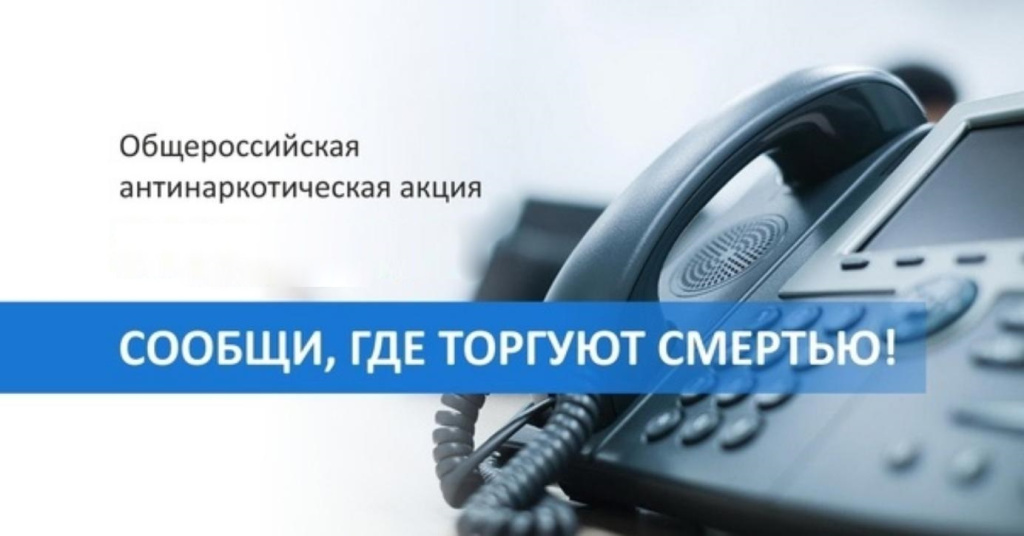 УМВД России по Тульской области для организации данной работы обеспечена работа круглосуточного телефонного номера – (4872) 32-22-49, а также телефонного номера дежурной части ОМВД России по Щекинскому району - (48751) 5-39-32.Ваша информация поможет спасти жизни многих граждан, в том числе и детей!